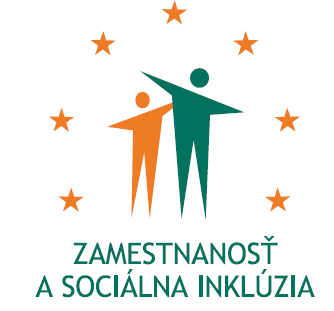 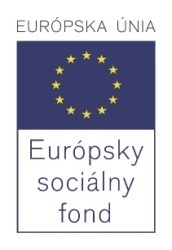 Formulár príkladov dobrej praxe ESF – a)                                              Príloha č. 1Národný projekt Podpora pracovných príležitostí pre UoZ sa realizuje vďaka podpore z Európskeho sociálneho fondu v rámci Operačného programu Zamestnanosť a sociálna inklúzia.       www.employment.gov.sk / www.esf.gov.sk / www.upsvar.skNázov projektuPodpora pracovných príležitostí pre UoZNázov Operačného programuZamestnanosť a sociálna inklúziaKód výzvy a ITMS kód projektuOP ZaSI NP 2015/1.1/03                                                            ITMS kód projektu: 27110130044Názov prioritnej osi, opatrenia a rámcovej aktivity1 Podpora rastu zamestnanosti 1.1 Podpora programov v oblasti podpory zamestnanosti a riešenia nezamestnanosti a dlhodobej nezamestnanostiMiesto realizácie projektu (mesto/okres/samosprávny kraj) Západné Slovensko, Stredné Slovensko, Východné SlovenskoTrnavský kraj, Nitriansky kraj, Trenčiansky kraj, Banskobystrický kraj, Žilinský kraj, Prešovský kraj, Košický krajČasový rámec realizácie projektu (dátum začatia a dátum ukončenia realizácie projektu:  ddmmrrrr – ddmmrrrr) 01.01.2015 - 30.11.2015 Rozpočet projektu ( celkové náklady na projekt a výška  poskytnutého nenávratného finančného príspevku)683 043,20 EURKontaktné údaje prijímateľa (názov a sídlo prijímateľa, meno kontaktnej osoby pre projekt,  telefón, fax, e-mail, webová stránka)Ústredie práce, sociálnych vecí a rodiny Špitálska 8, 812 67 Bratislava Slovenská republikaIng. Desanka Jablonická02/20444840desanka.jablonicka@upsvr.gov.skwww.upsvar.skCiele projektu  (uveďte kľúčové slová)Zlepšenie postavenia uchádzačov o zamestnanie (UoZ) a znevýhodnených uchádzačov o zamestnanie (ZUoZ) na trhu práce.Špecifický cieľ 1:   Podpora zamestnanosti a znižovanie nezamestnanosti Špecifický cieľ 2:   Zlepšenie kvality poskytovaných služieb verejnými službami zamestnanosti, realizáciou aktivít zameraných na zlepšenie prístupu k informáciám Špecifický cieľ 3:   Zefektívnenie spôsobu informovanosti a obsadzovania voľných pracovných miest Cieľové skupiny (uveďte kľúčové slová) uchádzači o zamestnanie,znevýhodnení uchádzači o zamestnanie,záujemcovia o zamestnanie,študenti a absolventi stredných a vysokých škôl,zamestnávatelia,štátni poskytovatelia služieb zamestnanosti,neštátni poskytovatelia služieb zamestnanosti (napr. agentúry, vzdelávacia a poradenské inštitúcie),zamestnanci verejných služieb zamestnanosti,zamestnanci neštátnych služieb zamestnanosti.Stručný opis projektu: (max. 50 riadkov)CieleSituácia na trhu práce v SR je v súčasnosti charakterizovaná vysokou mierou nezamestnanosti a vysokým podielom ZUoZ. Podľa štatistických zisťovaní ústredia bola v decembri 2014 miera evidovanej nezamestnanosti 12,29%. Narastá aj nezamestnanosť ZUoZ, podľa § 8 ods.1 zákona o službách zamestnanosti. V rámci štruktúry UoZ pretrváva až 90%-tný podiel znevýhodnených uchádzačov o zamestnanie (ZUoZ). Podiel evidovaných občanov do 29 rokov na celkovom počte evidovaných UoZ predstavuje 30,57%.V rámci jednotlivých územných krajov sú výrazné regionálne rozdiely ekonomického potenciálu, ktoré majú za následok diferencovanú mieru nezamestnanosti a nedostatok pracovných príležitostí. Nedostatok pracovných príležitostí ovplyvňuje možnosť získania pracovných skúseností potrebných pre uplatnenie sa na trhu práce.Cieľom projektu je zlepšenie postavenia UoZ a ZUoZ na trhu práce.Plánované aktivity (max. 15 riadkov)Hlavná aktivita 1 – Veľtrh práceV rámci aktivity sa bude realizovať 2 - dňová burza práce s celoslovenským zastúpením zamestnávateľov ako aj so zahraničnými zamestnávateľmi, na ktorej sa stretnú a vymenia si skúsenosti v rámci verejných, ale aj neštátnych služieb zamestnanosti a sprostredkuje sa  ponuka práce z celej Európy. Slovenská časť sa bude konať pod názvom „Veľtrh práce – Job Expo 2015“ a medzinárodná časť pod názvom „Európske dni pracovných príležitostí 2015 resp. „European Job Days 2015“.Hlavná aktivita 2  - Poradenstvo a sprostredkovanie zamestnania do zahraničia V rámci aktivity budú organizované viaceré podujatia, napr. Rakúsko - Nemecký Deň, Burzy práce a informácií na vybraných úradoch PSVR, Česko-slovenské stretnutie, alebo Národné stretnutia siete EURES.  Bude zabezpečená účasť na burzách práce a informácií, správa a rozvoj národnej web stránky EURES, cezhraničné aktivity, návšteva zahraničných a slovenských EURES poradcov na vybraných fakultách univerzít v SR a rozvoj bilaterálnych a multilaterálnych náborových projektov.V rámci hl. aktivity 2 budú zabezpečené aj niektoré informačné a propagačné materiály, ktoré spolu s reklamou zabezpečujú priamu prezentáciu siete EURES, jej aktivít a výsledkov, a tým zvyšujú povedomie o možnostiach zamestnania v EÚ/EHP.Podporné aktivity:Riadenie projektuPublicita a informovanosť Plánované publikácie zamerané na šírenie výsledkov projektu, webové stránky alebo iné plánované aktivityPublicita a informovanosť bude zabezpečená počas celého obdobia trvania realizácie projektu a bude sa riadiť Manuálom pre informovanie a publicitu pre prijímateľov v rámci ESF (2007-2013) pre Operačný program Zamestnanosť a sociálna inklúzia.V zmysle Manuálu pre informovanie a publicitu bude publicita projektu realizovaná prostredníctvom printových médií, informačných/propagačných materiálov. Prostredníctvom nich bude prijímateľ informovať účastníkov projektu ako aj širokú verejnosť, že aktivity, sa realizujú s pomocou prostriedkov z ESF.Plagáty, letáky a reklamné plachty  budú obsahovať všetky potrebné informácie týkajúce sa spolufinancovania ESF, logo ESF,  logo Operačného programu Zamestnanosť a sociálna inklúzia, informácie o projekte budú vyhotovené  za účelom informovania cieľových skupín projektu a budú umiestnené na budovách a v miestnostiach inštitúcií alebo jednotlivcov, ktoré vykonávajú aktivity projektu spolufinancované z ESF. Vo vzťahu k výstupom projektu sa viaže výroba záverečnej brožúry o dosiahnutých výsledkoch implementácie projektu, ktorá bude dostupná na ústredí ako aj všetkých úradoch, ktoré sú do projektu zapojené.Propagačné materiály budú určené  pre cieľové skupiny. Prostredníctvom nich prijímateľ informuje účastníkov projektu, že aktivity, ktoré sa realizujú a príspevky, ktoré získavajú sa uskutočňujú  vďaka pomoci EU, konkrétne vďaka prostriedkom poskytnutým z ESF.Publicita bude centrálne zabezpečovaná a koordinovaná ústredím. Všetky verejné obstarávania v rámci publicity budú zabezpečované MPSVR SR, prostredníctvom centrálneho verejného obstarávania, alebo ústredím. 